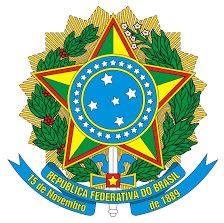 Ministério da EducaçãoInstituto Federal do Espírito SantoCampus XxxxxANEXO I Declaro estar de acordo com as condições desta seleção, responsabilizando-me integralmente pelas informações prestadas nesta ficha de inscrição.Xxxxxx – ES, _______ de __________________ de 20xx__________________________________________ Assinatura do candidatoCURRÍCULO SIMPLIFICADOCURRÍCULO SIMPLIFICADOCURRÍCULO SIMPLIFICADODADOS PESSOAISDADOS PESSOAISDADOS PESSOAISNome:Nome:Idade:E-mail:E-mail:E-mail:Endereço completo:Endereço completo:Endereço completo:Cidade:Cidade:UF:Telefone cel.: (        )Telefone cel.: (        )Telefone Res.: (    )FORMAÇÃO ACADÊMICAFORMAÇÃO ACADÊMICAFORMAÇÃO ACADÊMICACurso:Curso:Período:Início (semestre/ano): ______/_______Previsão de término (semestre/ano): _________/_________Previsão de término (semestre/ano): _________/_________Atividades extracurriculares somente as 6 últimas - (palestras, congressos, projetos realizados)Atividades extracurriculares somente as 6 últimas - (palestras, congressos, projetos realizados)Atividades extracurriculares somente as 6 últimas - (palestras, congressos, projetos realizados)Nome do eventoLocalInstituição promotora1-2-3-4-5-EXPERIÊNCIA PROFISSIONALEXPERIÊNCIA PROFISSIONALEXPERIÊNCIA PROFISSIONALNome da empresa 1:Período:De: _____/_____/_____ até: ____/_____/_____.Período:De: _____/_____/_____ até: ____/_____/_____.Nome da empresa 2:Período:De: _____/_____/_____ até: ____/_____/_____.Período:De: _____/_____/_____ até: ____/_____/_____.